Отчет о проведенных мероприятиях по отбору общественной территории для участия во Всероссийском конкурсе лучших проектов создания комфортной городской среды№ п/пМероприятияМесто проведенияДата проведенияКоличество участниковРезультаты1Социальный опрос и анкетирование среди жителей города Калач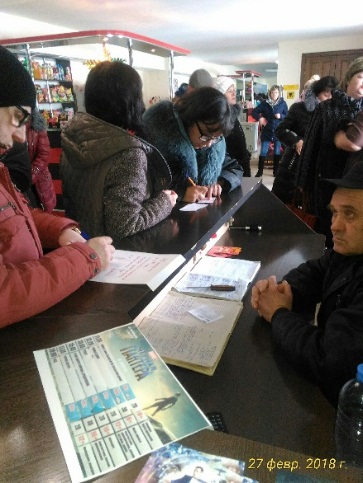 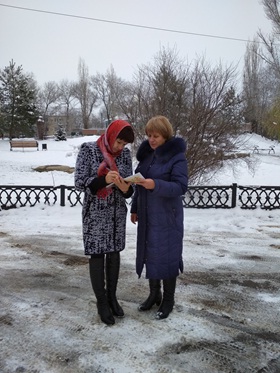 1 площадка - пл. Ленина, 2 площадка – ТЦ «Росинка»,  ул. Ленинская, 2920.02.20189-00 – 16-002 000 человек  1512 «за» «Пеньковая Гора» 103 «за» Парк Победы,94 «за» Набережная ул. Шевченко,53 «за» Ледовый дворец,47 «за» футбольное поле на ул. Партизанская,45 «за» кладбище на ул. Крупская.44 «за» ул. Красноармейская (тротуары),37 «за» ул. 1 Мая,31 «за» ул. Луначарского (тротуары),31 «за» сад ул. Ильича,3 «за» Центр детского творчества.2Заседание Общественного Совета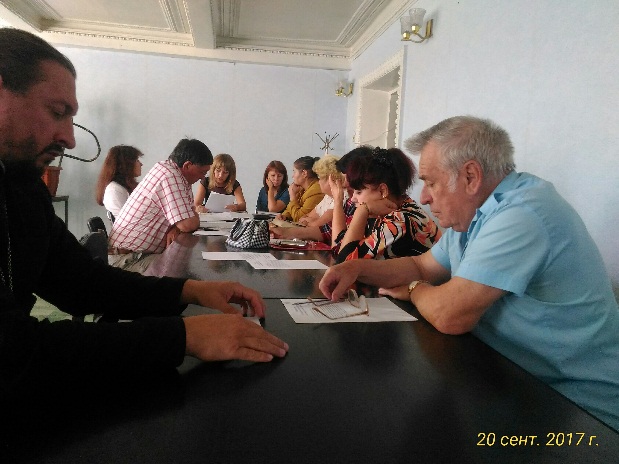 Зал заседаний администрации городского поселения город Калач, г. Калач, пл. Ленина, 6 (1 этаж)26.02.201810-0015Единогласно выбор в пользу  «Пеньковой Горы»3Заседание Молодежного парламента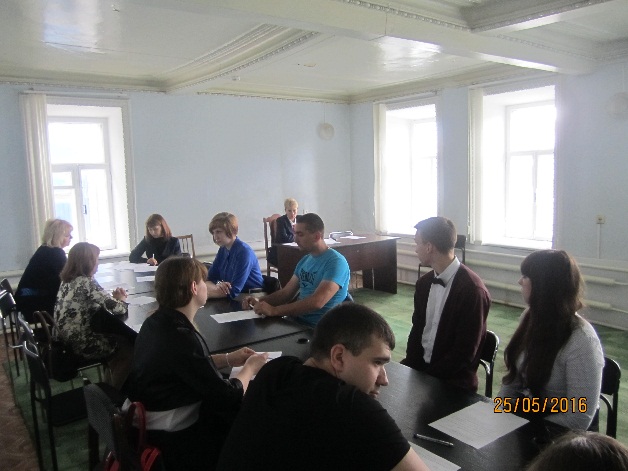 Зал заседаний администрации городского поселения город Калач, г. Калач, пл. Ленина, 6 (1 этаж)27.02.201811-30Единогласно выбор в пользу  «Пеньковой Горы»4Встреча в формате дискуссии по обсуждению общественных территорий и потенциального их использования 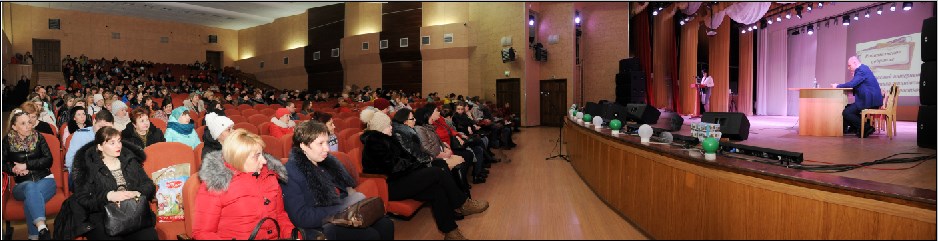 Большой Зал РДК «Юбилейный»27.02.20189-30387Обсуждение общественных территорий и возможных вариантов их дальнейшего благоустройства, голосование по бланкам в ящик для голосования